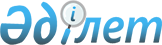 О проекте Указа Президента Республики Казахстан "О подписании Договора между Республикой Казахстан и Российской Федерацией о сотрудничестве и взаимодействии в охране казахстанско-российской государственной границы"Постановление Правительства Республики Казахстан от 22 сентября 2003 года N 959      Правительство Республики Казахстан постановляет: 

      Внести на рассмотрение Президента Республики Казахстан проект Указа Президента Республики Казахстан "О подписании Договора между Республикой Казахстан и Российской Федерацией о сотрудничестве и взаимодействии в охране казахстанско-российской государственной границы".       Премьер-Министр 

      Республики Казахстан  

Указ Президента Республики Казахстан  

О подписании Договора между Республикой Казахстан и Российской Федерацией о сотрудничестве и взаимодействии 

в охране казахстанско-российской государственной границы       постановляю: 

      1. Одобрить проект Договора между Республикой Казахстан и Российской Федерацией о сотрудничестве и взаимодействии в охране казахстанско-российской государственной границы. 

      2. Подписать Договор между Республикой Казахстан и Российской Федерацией о сотрудничестве и взаимодействии в охране казахстанско-российской государственной границы. 

      3. Настоящий Указ вступает в силу со дня подписания.       Президент 

      Республики Казахстан Проект      

Договор 

между Республикой Казахстан и Российской Федерацией 

о сотрудничестве и взаимодействии в охране 

казахстанско-российской государственной границы       Республика Казахстан и Российская Федерация, далее именуемые Сторонами, 

      подтверждая свою приверженность Договору  о дружбе, сотрудничестве и взаимной помощи между Республикой Казахстан и Российской Федерацией от 25 мая 1992 года и Договору  между Республикой Казахстан и Российской Федерацией о совместных усилиях в охране внешних границ от 30 июня 1995 года, 

      учитывая необходимость сотрудничества и совершенствования взаимодействия в целях противодействия международному терроризму и пресечения противоправных действий на государственной границе, 

      признавая необходимость объединения усилий в обеспечении правопорядка на казахстанско-российской государственной границе, 

      договорились о нижеследующем:  

Статья 1       Для целей настоящего Договора под казахстанско-российской государственной границей, до вступления в силу соответствующего международного договора между Сторонами о государственной границе, понимается административно-территориальная граница между Казахской Советской Социалистической Республикой и Российской Советской Федеративной Социалистической Республикой.  

Статья 2       Для реализации положений настоящего Договора Стороны назначают уполномоченные органы: 

      со стороны Республики Казахстан - Пограничная служба Комитета национальной безопасности Республики Казахстан; 

      со стороны Российской Федерации - Федеральная пограничная служба Российской Федерации. 

      В случае изменения официального наименования уполномоченного органа Стороны незамедлительно уведомляют об этом друг друга по дипломатическим каналам.  

Статья 3       Уполномоченные органы Сторон с учетом взаимных интересов и на основе своих национальных законодательств осуществляют сотрудничество и взаимодействие по следующим направлениям: 

      обмен информацией, представляющей взаимный интерес; 

      борьба с терроризмом и экстремизмом, контрабандой оружия, боеприпасов, взрывчатых и ядовитых веществ, радиоактивных материалов; 

      борьба с нелегальной миграцией и незаконным перемещением наркотических средств, психотропных веществ и прекурсоров через казахстанско-российскую государственную границу; 

      осуществление согласованных мер по пресечению противоправной деятельности на казахстанско-российской государственной границе; 

      оперативно-розыскная деятельность в интересах охраны казахстанско-российской государственной границы; 

      обмен опытом охраны государственной границы, пограничного контроля, в подготовке специалистов, а также в использовании технических средств, применяемых в охране государственных границ; 

      обмен законодательными и иными нормативными правовыми актами по вопросам охраны государственной границы, а также научными публикациями и иными информационными материалами; 

      подготовка офицерских кадров, а также других специалистов. 

      Уполномоченные органы Сторон также осуществляют сотрудничество по другим направлениям, представляющим взаимный интерес.  

Статья 4       Уполномоченные органы Сторон осуществляют сотрудничество, предусмотренное статьей 3, в следующих формах: 

      осуществление согласованных мероприятий и программ в интересах выполнения настоящего Договора; 

      взаимодействие и обмен опытом по направлениям сотрудничества; 

      выявление противоправных действий через казахстанско-российскую государственную границу, а также в пунктах пропуска через нее.  

Статья 5       Для оперативного урегулирования вопросов, возникающих на казахстанско-российской государственной границе, уполномоченные органы Сторон назначают пограничных представителей и организуют их работу. 

      Порядок деятельности пограничных представителей определяется отдельным соглашением.  

Статья 6       В целях обеспечения деятельности по охране казахстанско-российской государственной границы Стороны организуют сотрудничество по вопросам оперативно-розыскной деятельности. 

      Порядок сотрудничества и взаимодействия в оперативно-розыскной деятельности уполномоченные органы Сторон определяют отдельным соглашением.  

Статья 7       Уполномоченные органы Сторон организуют обмен информацией по вопросам, входящим в их компетенцию. 

      Порядок обмена информацией уполномоченные органы Сторон определяют отдельным соглашением.  

Статья 8       Порядок сотрудничества и взаимодействия уполномоченных органов Сторон в северной части Каспийского моря определяется отдельным соглашением.  

Статья 9       Для реализации мер по выполнению положений настоящего Договора Стороны предоставляют право уполномоченным органам по взаимному согласию заключать соответствующие соглашения в соответствии с законодательством Сторон.  

Статья 10       Настоящий Договор не направлен против третьих государств и не затрагивает прав и обязательств Сторон, вытекающих из других международных договоров, участниками которых они являются.  

Статья 11       Разногласия относительно толкования и применения настоящего Договора решаются путем переговоров и консультаций. 

      По взаимному согласию Сторон в настоящий Договор могут вноситься изменения и дополнения, оформляемые отдельными протоколами, которые будут являться его неотъемлемой частью.  

Статья 12       Настоящий Договор вступает в силу с даты получения последнего письменного уведомления о выполнении Сторонами внутригосударственных процедур, необходимых для его вступления в силу. 

      Настоящий Договор заключен на неопределенный срок и действует до истечения шести месяцев с даты, когда одна из Сторон по дипломатическим каналам уведомит другую Сторону о своем намерении прекратить его действие.       Совершено в _______ "__" ___________ 200_ года в двух экземплярах, каждый на казахском и русском языках, причем оба текста имеют одинаковую силу. 

      В случае возникновения разногласий в толковании положений настоящего Договора, Стороны будут обращаться к тексту на русском языке.                За                            За 

      Республику Казахстан           Российскую Федерацию 
					© 2012. РГП на ПХВ «Институт законодательства и правовой информации Республики Казахстан» Министерства юстиции Республики Казахстан
				